Inservice Grading Rubric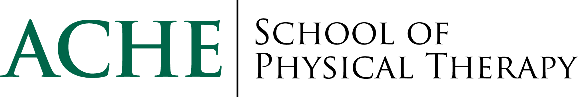 Comments: _______________________________________________________________________________________________________________________________________________________________________________________________________________________________________________________________CriteriaExceptional (2)Meets Expectations (1)Below Expectations (0)CommunicationStudent establish rapport with audience, maintain eye contact, and speak clearly with good pacing and deliveryStudent  attempts to make eye contact, but use notes frequently; speak clearly at least 50% of the time.Poor eye contact, difficult to understand, poor pacing and deliveryContentContent and sequencing are well organized and logical, information presented is accurate, relevant, engaging, and appropriate for audience and related to course material/objectivesContent lacks organization and is only somewhat related to course material/objectives.Content and sequencing are poorly organized; irrelevant and/or unrelated information is presented. EvidenceEvidence is used to strengthen presentation; discussion of evidence is appropriate and shows analysis by presenters; at least 3 articles are cited using APA Style.Evidence is used to strengthen presentation; some analysis of evidence is apparent; at least 1 article is cited.No evidence is presented or analysis is absent or weak.Use of multimediaPresentation is well organized and readable; transitions are smooth; multimedia (photos, videos, music etc.) add to presentation and are not distractingSome slides or handouts may be difficult to read (crowded, small font, spelling and/or grammatical mistakes are evident, poor use of color/contrast) or transitions/multimedia may be distracting Poor organization and/or slide/handout design; multiple spelling and/or grammatical mistakes are evident, no contrast/color or too much as to be distractingTimelinessPresentation is completed within given time limit (5-10 minutes), does not include audience questions/follow up.N/APresentation is over/under time limit.ReferencesIncludes at least 3 primary or secondary references. References are cited in APA format without errors.Includes at least 2 references. References are cited in APA format with few errors.Includes at least 1 references. References are not cited in APA format or contain significant errors.